Тема: Розв’язок систем нерівностей з однією змінною.ПланПоняття системи нерівностей з однією змінною.Основні кроки розв'язування системи нерівностей з однією змінною.Найпростіші нерівності з модулем.Застосування систем нерівностейЛітератураАфанасьєва О.М., Бродський Я.С., Павлов О.Л., Сліпенко А.К. Математика (підручник для студентів ВНЗ І-ІІ р.а. технічних спеціальностей) – К.: Вища школа, 2001Афанасьєва О.М., Бродський Я.С., Павлов О.Л., Сліпенко А.К. Дидактичні матеріали з математики (навчальний посібник для студентів ВНЗ І-ІІ р.а.)       – К.: Вища школа, 2001Шкіль М.І., Слєпкань З.І., Дубинчук О.С. Алгебра і початки аналізу (підручник) , 10-11 кл. – К.: Зодіак – ЕКО, 2002.Бевз Г.П. та інші. Математика: Підручник для 10 – 11 кл. загальноосвітніх навчальних закладів. – К.: Генеза, 2012Питання  для самоконтролюЩо означає «розв'язати систему нерівностей»? Опишіть дії, які треба виконати, щоб отримати розв'язок системи нерівностей.На рисунках позначено множини розв'язків нерівностей системи. Чи є правильним запис множини розв'язків системи?Дано систему:  При яких а система має розв'язок:
1) [2; 3]; 		2) розв'язків немає; 	3) х = 5?Завдання для самоконтролюПрочитати [3], §56, с.346.Знайти область визначення функції: у = .Поняття системи нерівностей з однією змінною.Якщо треба знайти спільні розв'язки нерівностей з однією змінною, то кажуть, що треба розв'язати систему нерівностей.Систему нерівностей записують за допомогою фігурної дужки. Наприклад:  Розв'язком системи нерівностей з однією змінною є значення змінної, яке є розв'язком кожної з нерівностей системи. Наприклад: х = 3 є розв'язком системи  бо при х = 3 3 – 3 < 1 і 2 ∙ 3 – 1 > 3 є правильними нерівностями (х = 3 є розв'язком кожної з нерівностей).2.    Основні кроки розв'язування системи нерівностей з однією змінною.1. Розв'язуємо кожну нерівність системи.2.	Зображуємо множину розв'язків кожної нерівності на одній координатній прямій.3.	Знаходимо переріз числових проміжків, записуємо відповідь.Приклад 1. Розв'яжемо систему нерівностей Розв'язання    (див. рисунок).  Відповідь: х  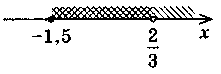 Найпростіші нерівності з модулем.Застосування систем нерівностейПриклад 3. Визначимо, при яких значеннях змінної має зміст вираз. Розв'язання. Вираз  має зміст, коли підкореневі вирази невід'ємні і знаменник не дорівнює 0, тобто виконується система:                            Відповідь: х є [-1,5; 4,5).1)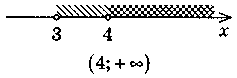 2)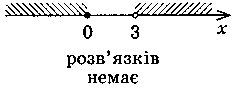 3)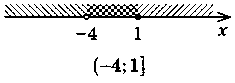 4)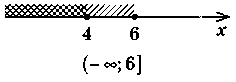 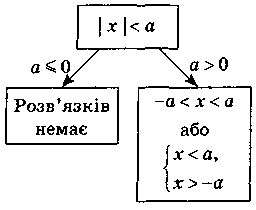 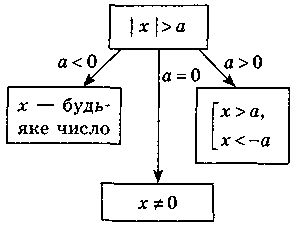 Наприклад: |x – 1| < 3; x  (-2; 4). Наприклад: |x – 1| > 3; x  (-∞; -2)  (4; +∞).Приклад 2. Розв'яжемо нерівність | 7х + 8 | < 2.Приклад 2. Розв'яжемо нерівність | 7х + 8 | < 2.Розв'язанняРозв'язанняДана нерівність рівносильна системі:Дана нерівність рівносильна системі: .Відповідь: . .Відповідь: .